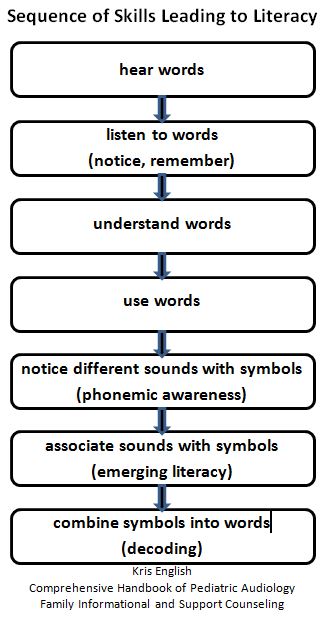 Phonological Awareness Skills AcquisitionPhonological Awareness Skills AcquisitionAge SkillRhymingExamples: cat, bat, sat, mat2-3 yearsParticipates in nursery rhymes, finger plays, jingles, songs, reading books3-5 yearsMatches words that rhyme4-5 yearsProduces words that rhymeAlliterationExamples: ball, bounce, bath, bug3-5 yearsRecognizes words with a common initial sound5-7 yearsProduces words with a common initial soundBlending3-5 yearsCombines sequences of isolated syllables to produce words (hot-dog; air-plane)5-7 yearsCombines sequences of isolated sounds to produce words (d-o-g; t-r-e-e)Segmentation3-4 yearsCounts number of syllables in words4-5 yearsIdentifies initial sounds in words5-6 yearsIsolates and pronounces initial, medial, and final sounds in 3-phoneme (CVC) wordsLori Wiley, AuD & Kris English, PhD © 2012. Audiologists on the Literacy Team: A Natural Fit. Journal of Educational Audiology, vol. 18, 2012.  http://gozips.uakron.edu/~ke3/AudiologistChecklist2012.pdfAdapted from Paulson, L.H. & Moats, L. (2010). LETRS for early childhood educators. Cambium Learning Sopris West.Lori Wiley, AuD & Kris English, PhD © 2012. Audiologists on the Literacy Team: A Natural Fit. Journal of Educational Audiology, vol. 18, 2012.  http://gozips.uakron.edu/~ke3/AudiologistChecklist2012.pdfAdapted from Paulson, L.H. & Moats, L. (2010). LETRS for early childhood educators. Cambium Learning Sopris West.